Разработка урока / фрагмента урока  по развитию ЭИОписание урокаПриложение 1Приложение 2На столе картинкой вниз выкладываются схематическое изображение эмоций. Дети по очереди берут любую карточку, не показывая ее остальным. Задача ученика - по схеме узнать эмоцию, настроение и изобразить ее с помощью мимики, пантомимики, голосовых интонаций.Или учащимся предложены ситуации предполагающие проявление той или иной эмоции.Приложение 3Заполните таблицу, вставьте там, где нужно однокоренные слова  из разных частей речи.Приложение 4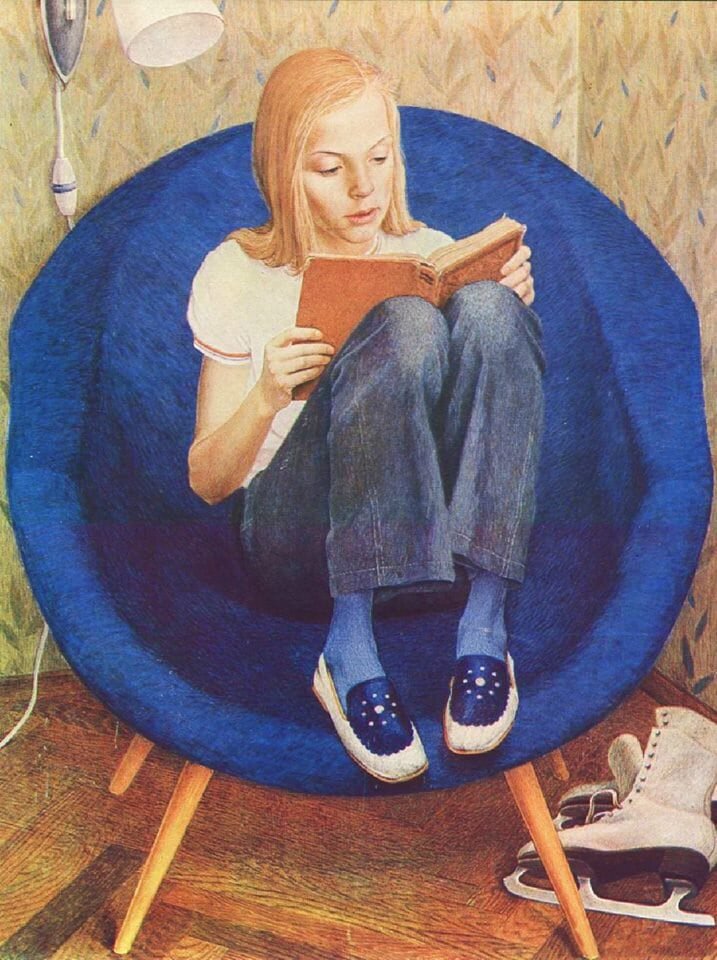 Приложение 5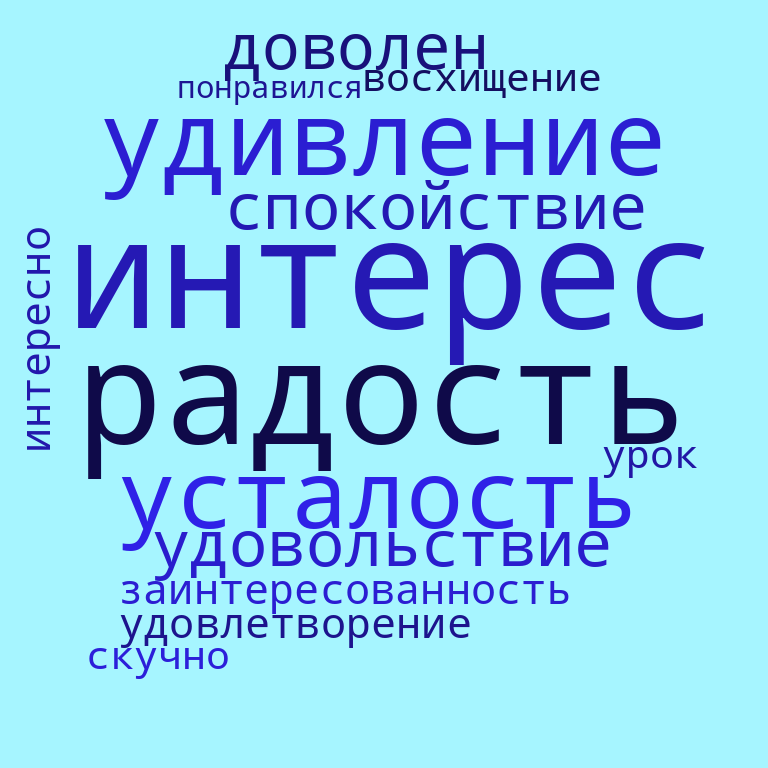 Разработчик ФИО, школаСанникова Вера ВикторовнаХохрякова Ольга ВитальевнаМОО СОШ №1 имени Героя Советского Союза Закира Султанова с.Малая ПургаКласс. Место в РП 7 класс.ПричастиеТема: «Описание внешности человека по личным наблюдениям»Какой компонент ЭИ развиваете?Умение осознавать эмоциональное состояние  других.Цель/ конкретизированный результатСовершенствование умений учащихся описывать внешность человека и чувстваРесурсы (тексты, дидактические материалы, ссылки и.т.д)Приложение 1-4Описание урока / фрагмента урока, где идёт работа над развитием компонента ЭИ– мотивация деятельности  – задания и приёмы работы над заявленным умением – действия учителя и действия учеников – способы получения обратной связиСм. нижеВопросы, сомнения, затруднения, удовлетворённость проделанной работойНе все учащиеся смогли назвать признаки тех или иных проявлений эмоций.Этапы Задания и приемы работыДействия учителя Действия учениковСпособы получения обратной связиПостановка учебной задачи.Мотивация.Определение своего настроения, настрой на работу.(Приложение 1)Давайте определим своё настроение, настрой на работу:- Отличное;- Хорошее;- Не совсем готов к работе.Слушают учителя, поднимают заранее подготовленные карточки с изображением своего настроенияС помощью карточек с изображением смайликовСовместное исследование проблемыСоздание проблемной ситуации.На столах таблица (приложение 3)Я рада, что у большинства из нас хорошее настроение. На прошлом уроке мы описывали внешние признаки (одежда, рост, цвет глаз и волос и т.д.).А можем ли мы с вами определить настроение или эмоции другого человека?Дети отвечают(мы можем определить эмоции по поведению человека, его жестам, мимике, движениям, интонации голоса)Беседа, ответы на вопросы МоделированиеРаспознавание эмоций с помощью приема «Крокодил-эмоции».Я хочу предложить вам почувствовать себя немного актерами. Изобразите эмоцию так, чтобы другие учащиеся догадались, какая эмоция описывается и по каким признакам они смогли ее определить.Задает наводящие вопросы:- Как ты думаешь, что помешало тебе правильно понять ее?;- Трудно ли было тебе понять другого участника?;- Что ты чувствовал, когда изображал эмоцию?Молодцы. Давайте еще раз обозначим признаки, по которым мы определили эмоции.Внимание на слайды.Используя изображения на слайдах указывает признаки, внешние проявления эмоций (приложение 2)Один из учащихся изображает заданную эмоцию, другие должны отгадать и указать на признаки.Оценка того насколько трудно было определить эмоциюКонструирование нового способа действияВыполнение задания.(приложение 3)Эмоции и чувства играют в жизни человека важную роль. Одни из них предостерегают нас (например, страх), другие – помогают познавать мир (например, интерес, удивление).Посмотрите, перед вами таблица. Ваша задача заполнить ее и вставить там, где нужно однокоренные слова  из разных частей речи.Учащиеся заполняют таблицу с образованием глагола, наречия, причастия и причастный оборот).После заполнения – соотносят с заполненной учителем таблицей на слайдеСамопроверкаПереход к этапу решения частных задачРабота с картиной В. Хабарова «Портрет Милы»(приложение 4)Благодарю за работу в парах. А теперь внимание на экран, рассмотрите картину В. Хабарова «Портрет Милы». Что вы можете сказать про эмоции девочки? Есть ли в нашей таблице эмоция, которая изображена на картине?Отвечают на поставленный вопрос(Да, эмоция, которую испытывает Мила - интерес). Применение общего способа действия для решения частных задачРабота с картиной В. Хабарова «Портрет Милы»Обсудите в парах признаки, которые указывают, на то, что Миле интересно?(- чуть открытый рот;суженные глаза, т.е. происходит мыслительная деятельность;- брови сближены;- тело наклонено вперед;- взгляд устремлен в книгу).Составить описание картины.Работают в парах.Составляют текст-описание, используя причастия и причастные оборотыКонтроль Рефлексия «Облако слов» Использование слайдов (Приложение 5)Давайте подведем итог сегодняшнего занятия, изменилось ли настроение, какие эмоции вы испытываете? Понравился ли вам урок? Используя ответы учеников, с помощью приложения Word Cloud составляется облако словУченики называют эмоцииС помощью мобильного приложения Word CloudОТЛИЧНОЕХОРОШЕЕНЕ СОВСЕМ ГОТОВ РАБОТАТЬ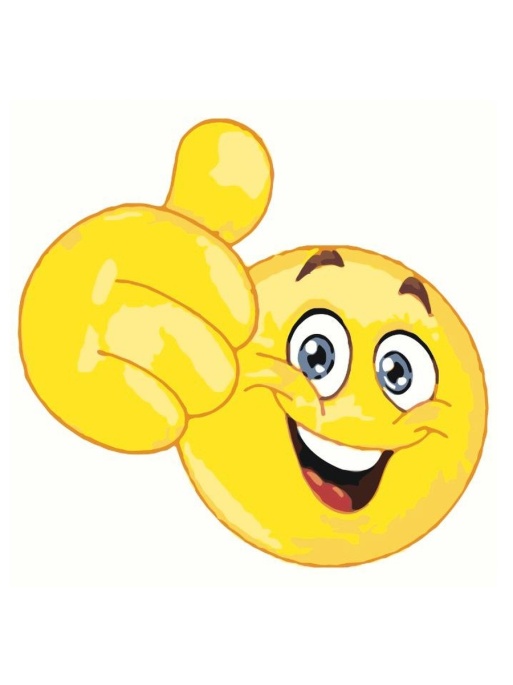 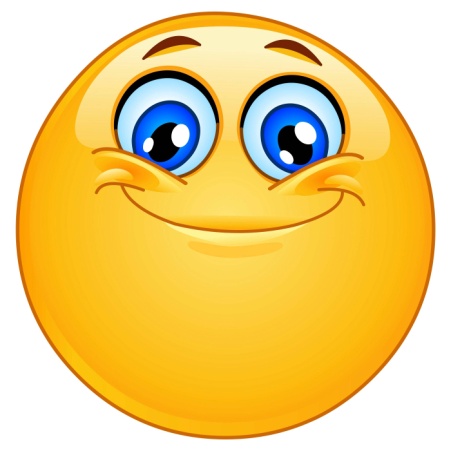 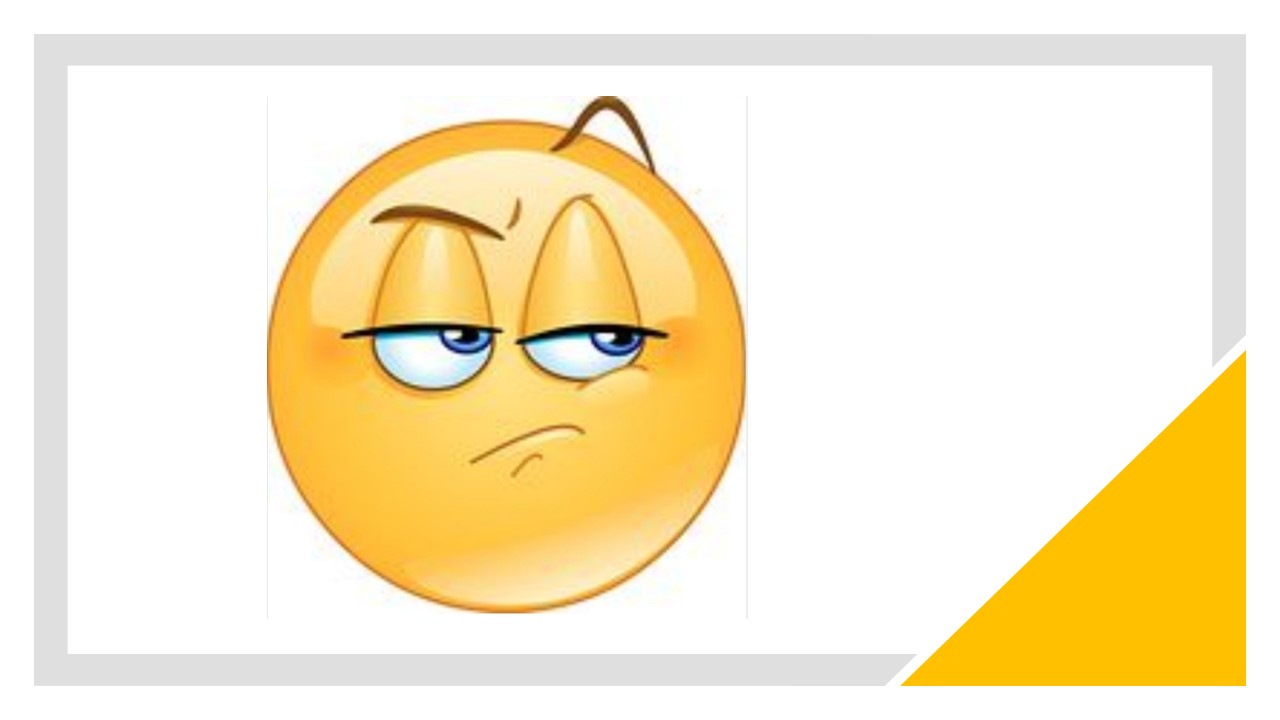 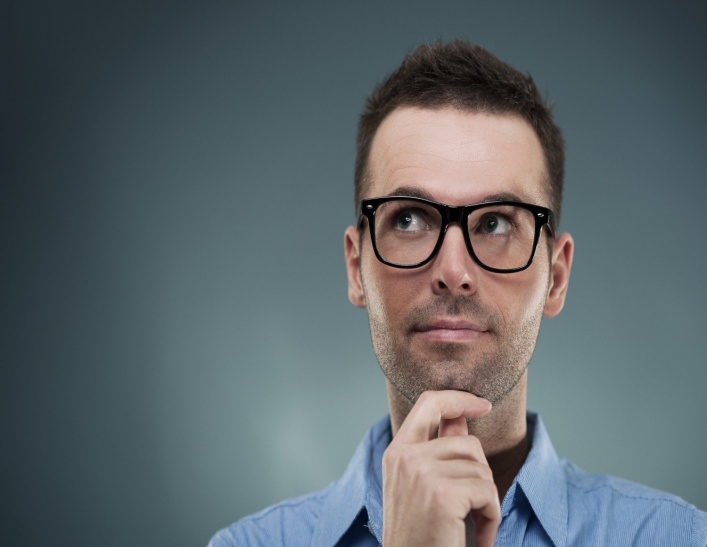 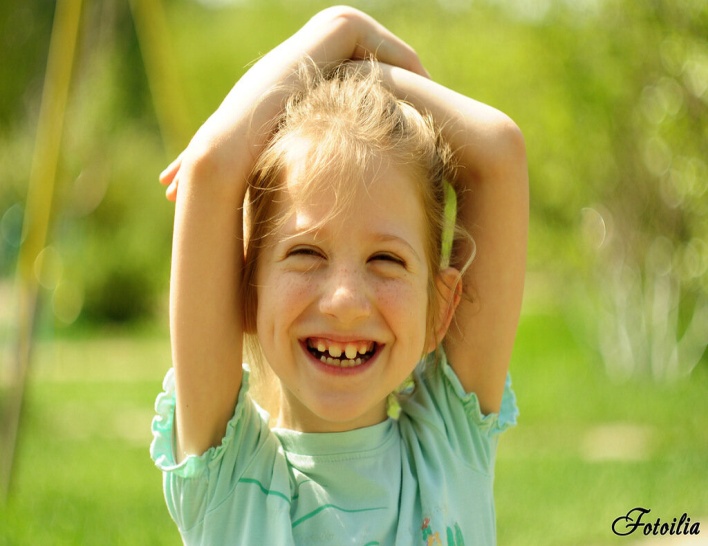 ИнтересРадость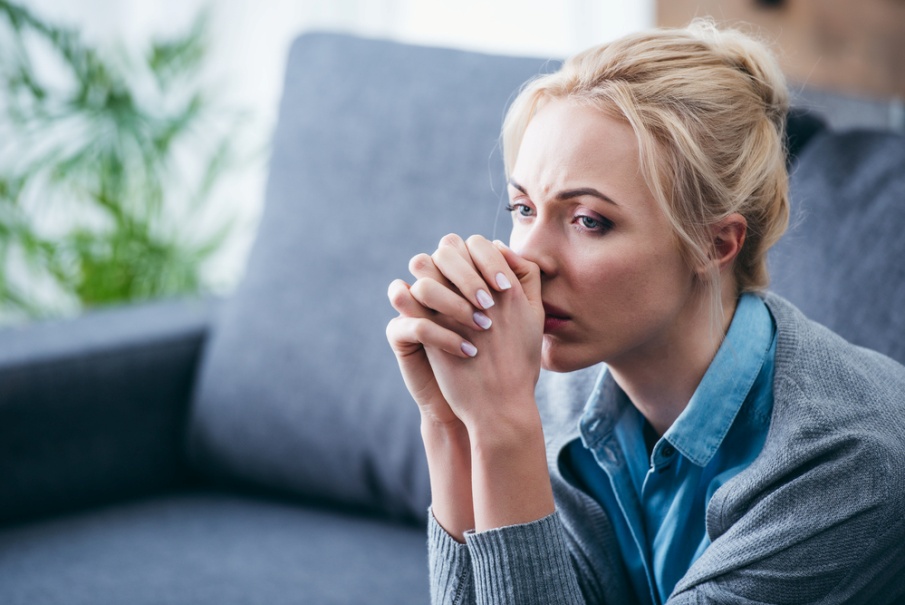 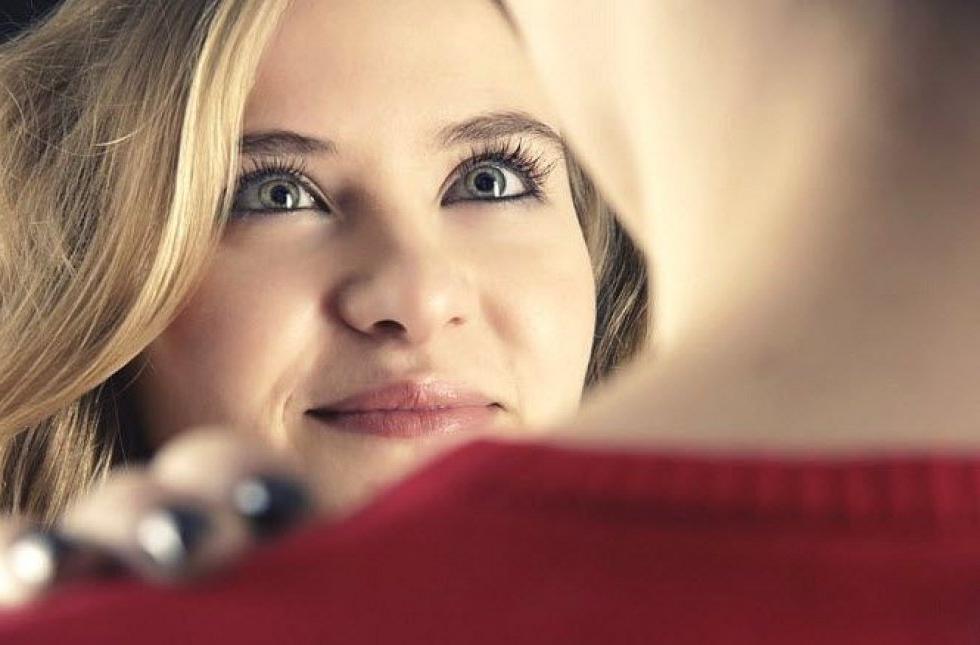 ПечальЛюбовь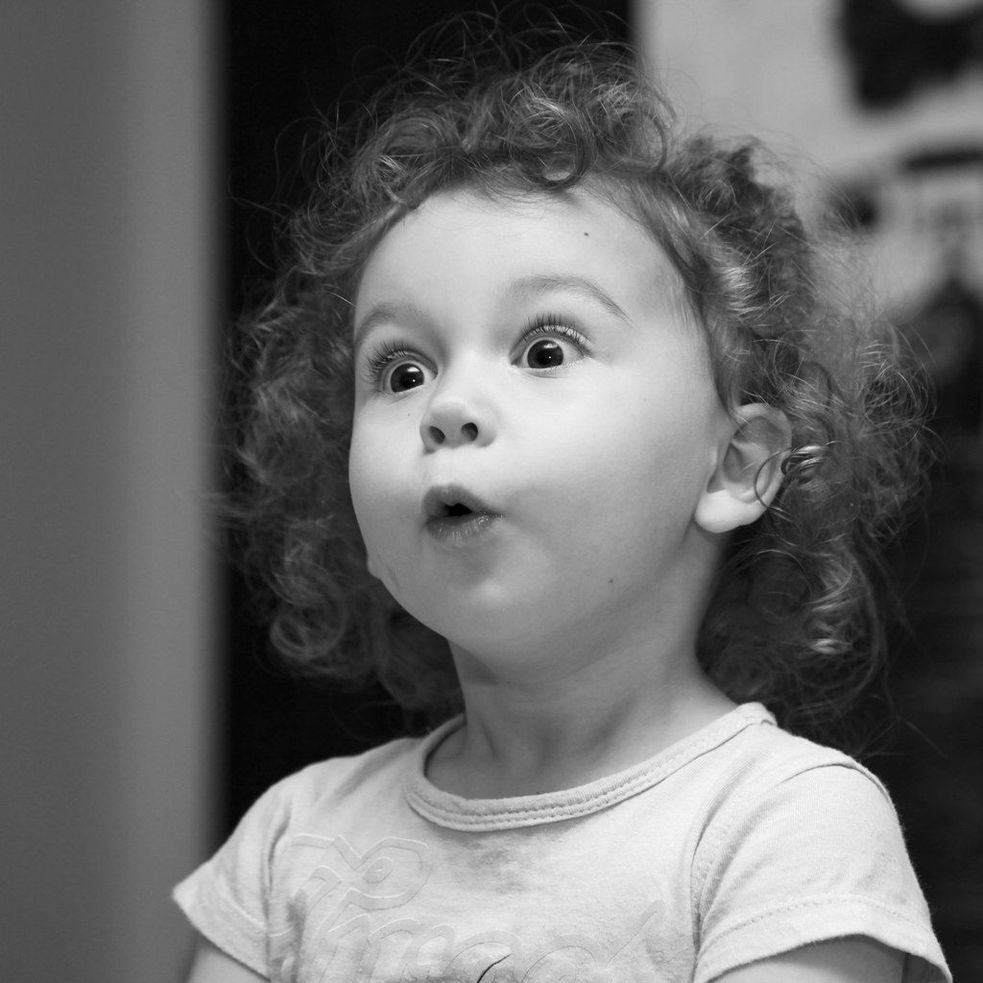 Удивлениесуществительноеглаголнаречиепричастие/причастный оборотинтересинтересоватьсяинтересноинтересующийся/интересующийся историейрадость………….………../…………………………………….печаль………….………../…………………………………….любовь………….………../…………………………………….удивление………….………../…………………………………….существительноеглаголнаречиепричастие/причастный оборотинтересинтересоватьсяинтересноинтересующийся/интересующийся историейрадостьрадоватьсярадостнорадующийся/радующийся дождюпечальпечалитьсяпечальнопечалившийся/ печалившийся из-за неудачилюбовьлюбитьлюбялюбящий/любящий свою Родинуудивлениеудивлятьсяудивительноудивляющийся/удивляющийся поступку